History – wc 04.01.21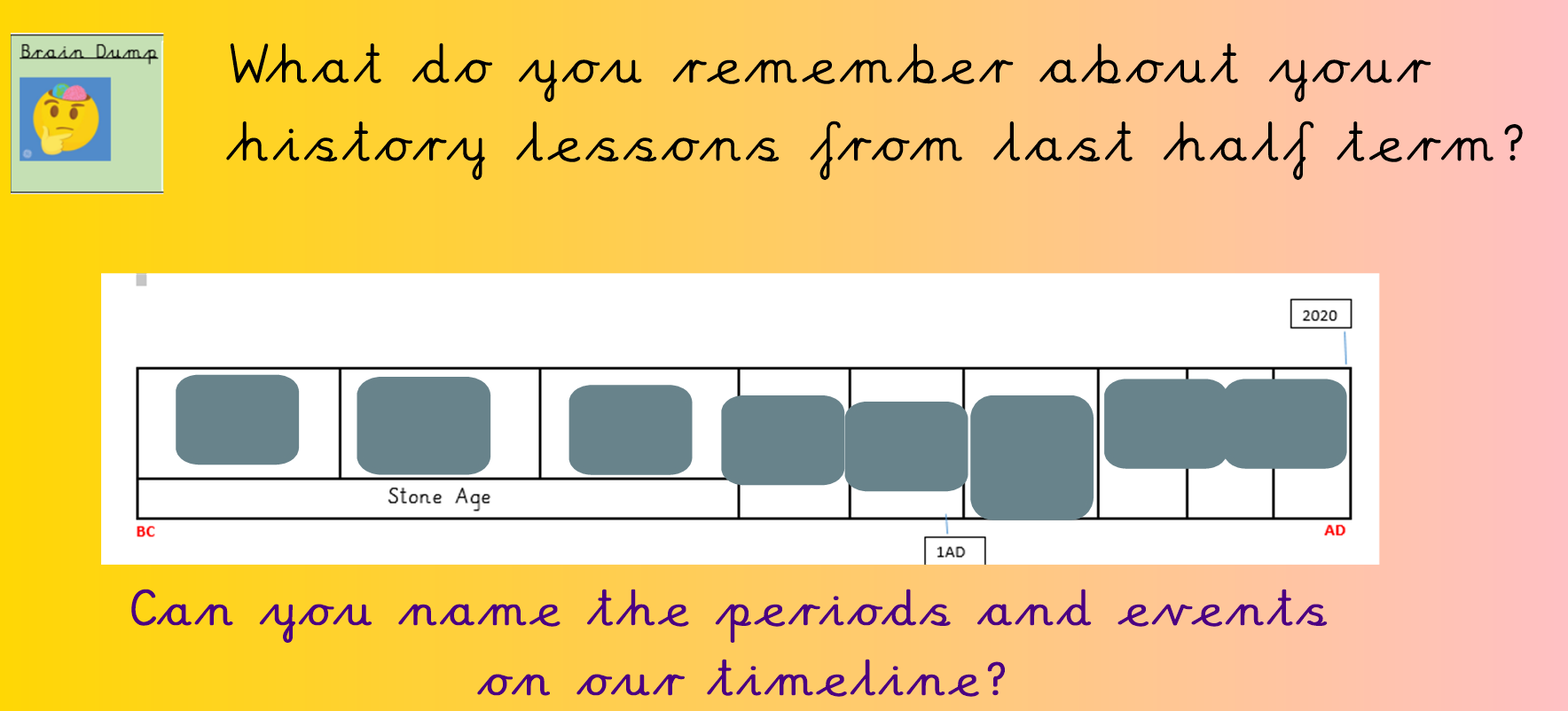 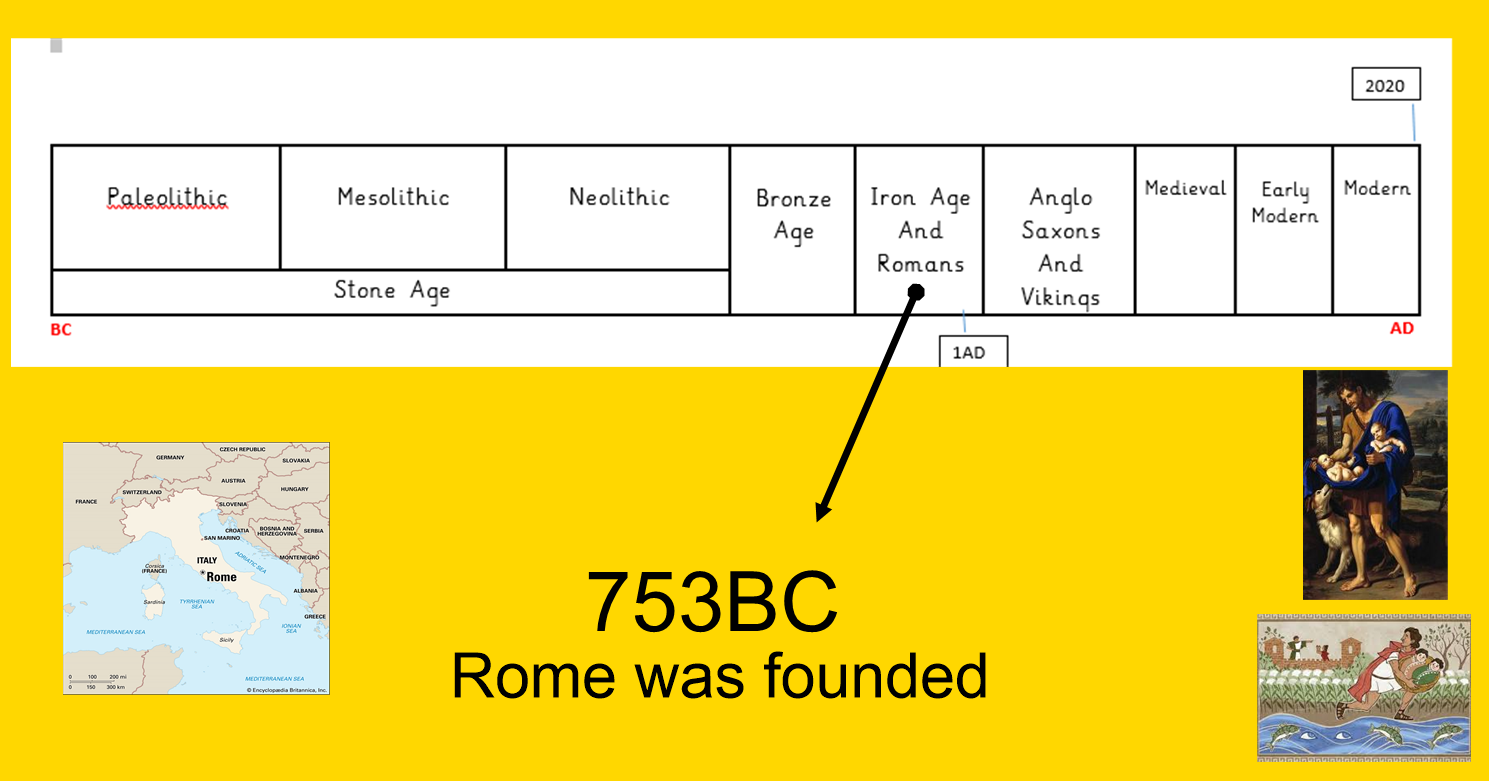 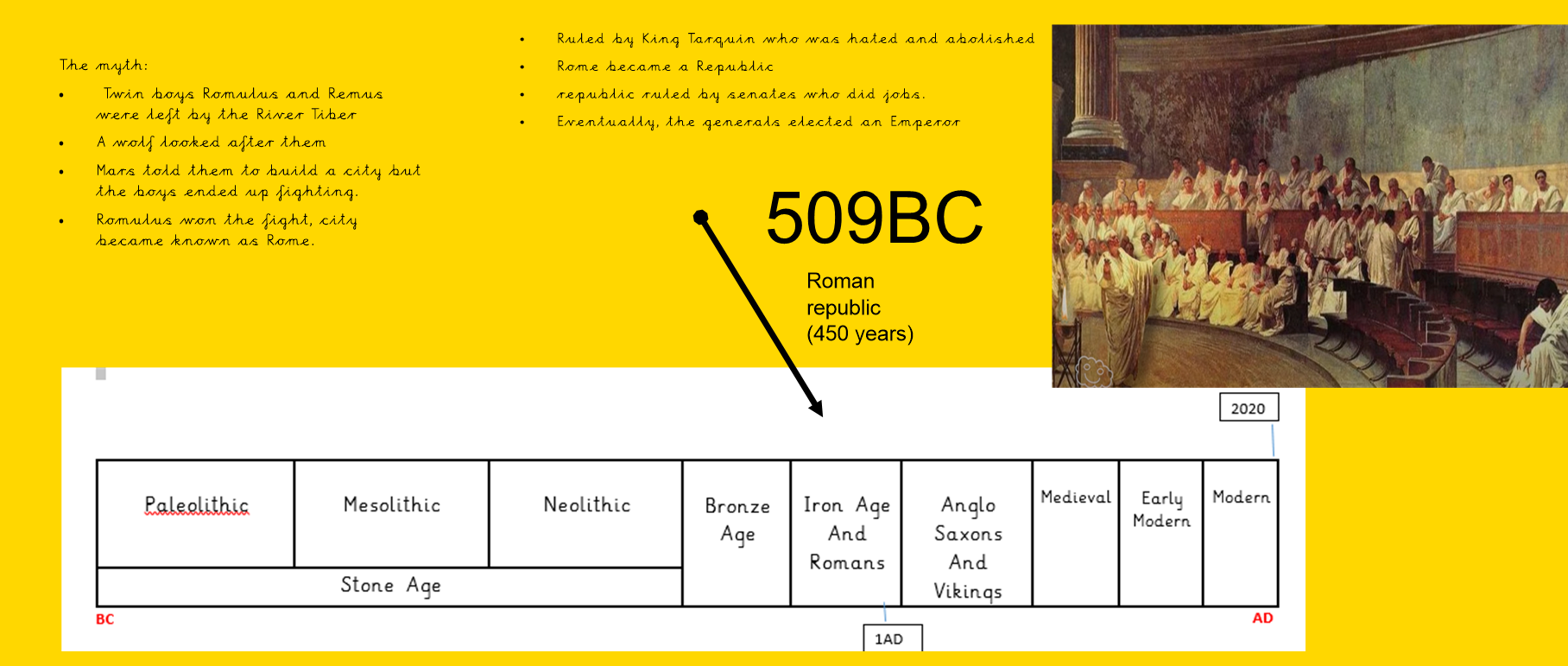 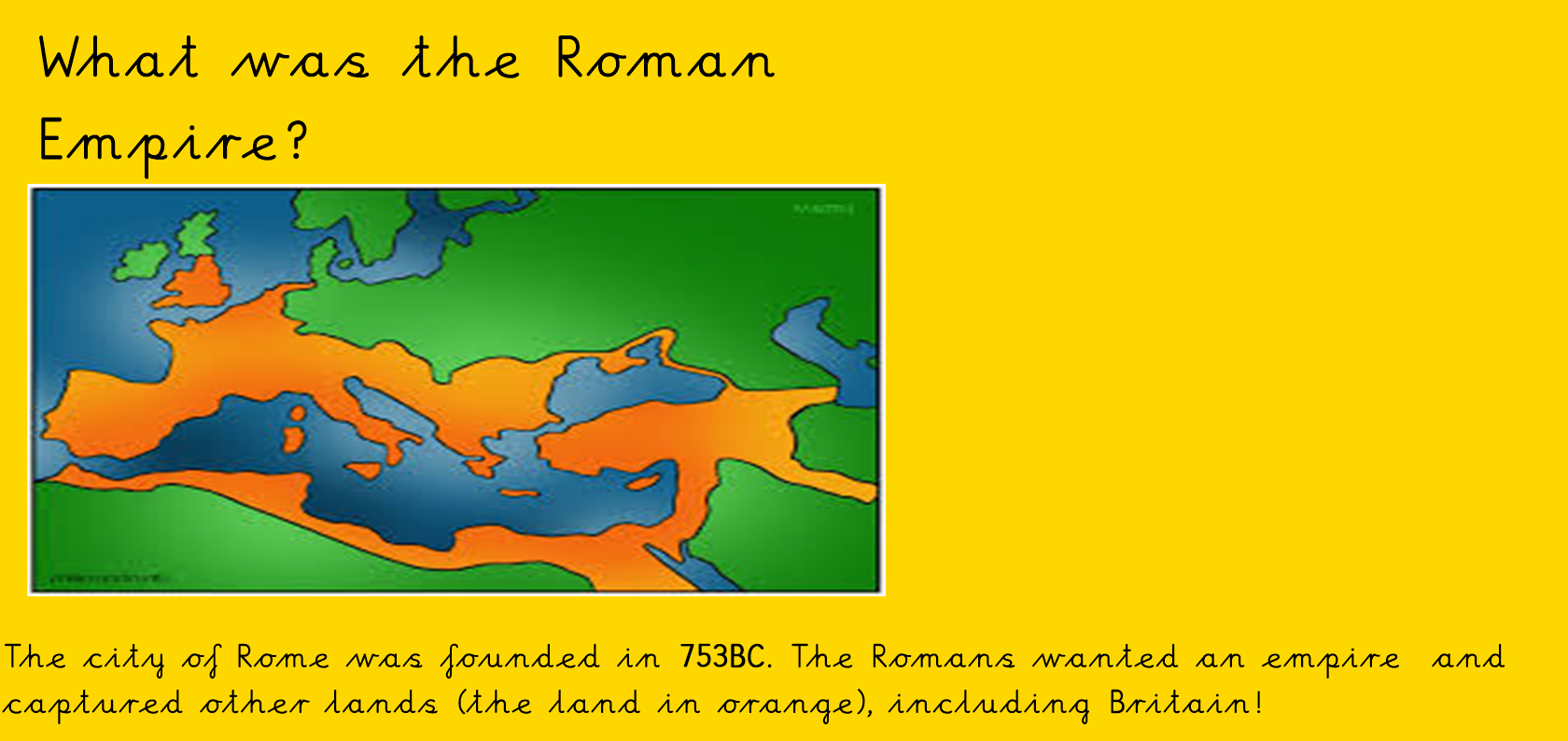 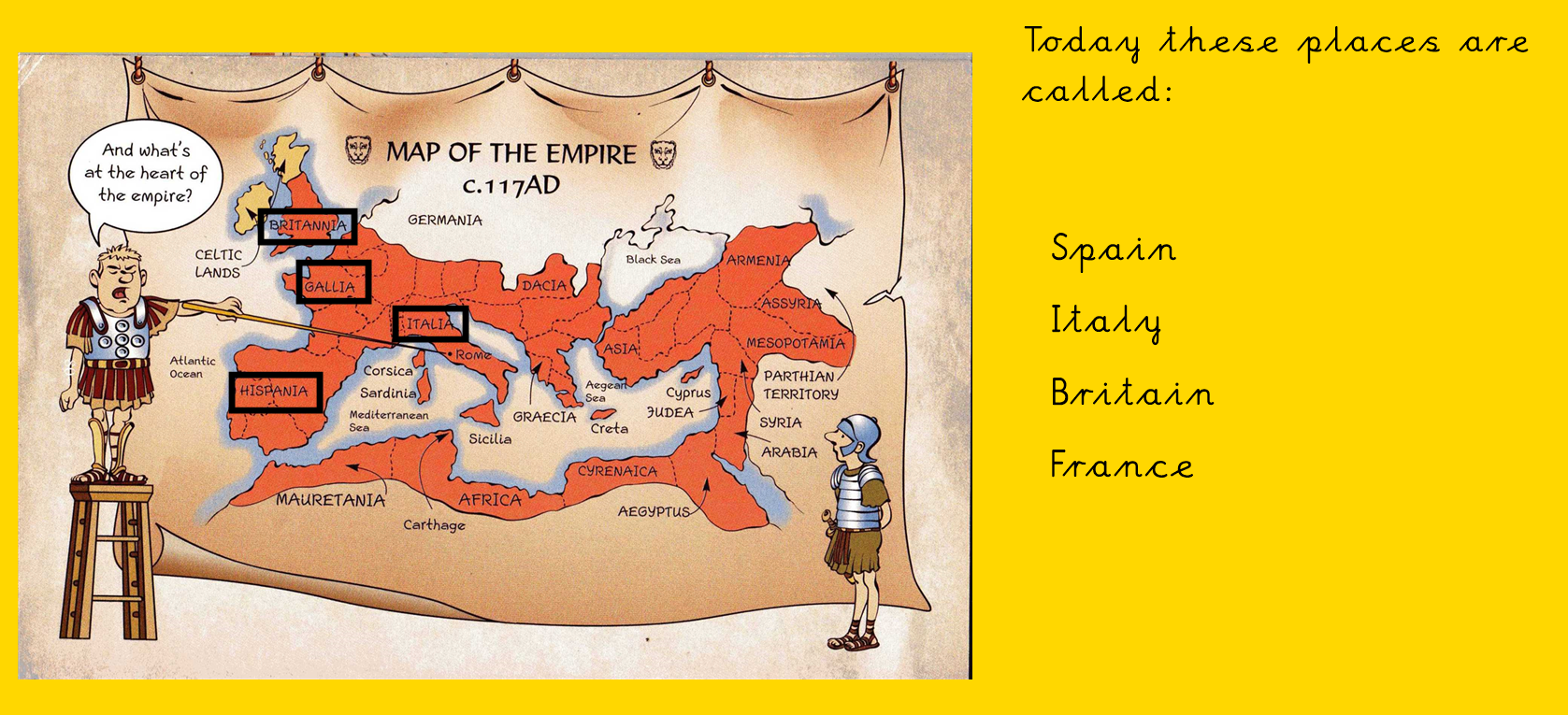 Can you label the map of the British empire?